REPUBLIKA HRVATSKADUBROVAČKO-NERETVANSKA ŽUPANIJAOPĆINA STONOSNOVNA ŠKOLA STONDOKUMENTACIJA ZA NADMETANJE(Upute ponuditeljima za izradu ponude)Predmet nabave: Usluge izrade glavnog i izvedbenog projekta za djelomičnu rekonstrukciju postojeće zgrade OŠ Ston i dogradnju športske dvoraneCPV oznaka: 71200000-0 (Arhitektonske i srodne usluge)Evidencijski broj nabave: NMV 02/12OTVORENI POSTUPAKSton, srpanj 2012.S A D R Ž A J: I. 	OPĆI PODACIII. 	PODACI O PREDMETU NABAVEIII.	RAZLOZI ISKLJUČENJA PONUDITELJAIV.	ODREDBE O SPOSOBNOSTI PONUDITELJAV.	PODACI O PONUDIVI.	OSTALE ODREDBEPRILOG 1. – Tehničke specifikacije predmeta nabavePRILOG 2. – Obrazac Ponudbeni list sa troškovnikomPRILOG 3. – Izjava o solidarnoj odgovornosti zajedničkih ponuditeljaPRILOG 4. – Izjava temeljem članka 67. ZJN (NN 90/2011)PRILOG 5. - Izjava o integritetuPRILOG 6. - Izjava o dostavi jamstva za uredno ispunjenje ugovoraPRILOG 7. – Prijedlog ugovoraI OPĆI PODACI:Podaci o naručitelju: Naziv: OSNOVNA ŠKOLA STON Adresa: Put braće Mihanovića 8, 20 230 StonOIB: 33040856715Broj telefona: 020/754-800,Broj telefaksa: 020/754-635,Internetska adresa: http://os-ston.skole.hr/Osobe naručitelja za komunikaciju s ponuditeljima su: Ime/Naziv: Mirko Mamić, ravnatelj OŠ StonTelefon: 095/80-22-161E pošta: mirko.mamic@skole.hrEvidencijski broj nabave:NMV 02/12Sprječavanje sukoba interesa:Nema gospodarskih subjekata s kojima predstavnici Naručitelja ne smiju sklapati ugovore o javnoj nabavi u smislu članka 13. Zakona o javnoj nabavi (NN 90/11).Vrsta postupka javne nabave:Otvoreni postupak javne nabave male vrijednosti (sukladno članku 25. Stavak 1. ZJN (NN 90/11).Procijenjena vrijednost nabave:440.000,00 Kuna (slovima: četiristotineičetrdesettisuća kuna)Vrsta ugovora o javnoj nabavi:Ugovor o javnoj nabavi usluge.Navod sklapa li se ugovor o javnoj nabavi ili okvirni sporazum:Za navedenu nabavu predviđa se sklapanje ugovora o javnoj nabavi usluge.Elektronička dražba:Neće se provoditi elektronička dražba.II. 	PODACI O PREDMETU NABAVEOpis predmeta nabave: Predmet nabave je izrada glavnog i izvedbenog projekta za djelomičnu rekonstrukciju postojeće zgrade OŠ Ston i dogradnju športske dvoraneCPV Oznaka: 71200000-0 (Arhitektonske i srodne usluge)Opis i oznaka grupe ili dijelova predmeta nabave, ako je dopušten takav način nuđenja:Nije dozvoljeno nuđenje po grupama ili dijelovima predmeta nabave.Količina predmeta nabave: Sukladno Prilogu 1. Tehničke specifikacije predmeta nabave Dokumentacije za nadmetanje i Prilogu 2. Ponudbeni list sa troškovnikom.Tehnička specifikacija predmeta nabave:Sukladno Prilogu 1. Tehničke specifikacije predmeta nabave Dokumentacije za nadmetanje.TroškovnikTroškovnik predmetne dokumentacije za nadmetanje nalazi se u prilogu ove dokumentacije za nadmetanje i čini njen sastavni dio. (Prilog 2. Ponudbeni list sa troškovnikom).Mjesto izvršenja usluge:OŠ Ston, 20 230 Ston, Put braće Mihanovića 8Rok izvršenja predmeta nabave (usluga):Rok izvršenja predmeta nabave (usluga) je:za Glavni projekt 60 dana od sklapanja ugovora,za Izvedbeni projekt 30 dana od potvrde Glavnog projekta.III.	RAZLOZI ISKLJUČENJA PONUDITELJAObvezni razlozi isključenja ponuditelja i dokumenti koje ponuditelji moraju dostaviti i na temelju kojih se utvrđuje postoje li razlozi za isključenje17.1. Sukladno članku 67. ZJN (NN 90/11) javni naručitelj je obvezan isključiti ponuditelje iz postupka javne nabave u sljedećim slučajevima:17.1.1. ako je gospodarskom subjektu i/ili osobi ovlaštenoj po zakonu za zastupanje pravne osobe gospodarskog subjekta izrečena pravomoćna osuđujuća presuda za jedno ili više sljedećih kaznenih djela: udruživanje za počinjenje kaznenih djela, primanje mita u gospodarskom poslovanju, davanje mita u gospodarskom poslovanju, zlouporaba položaja i ovlasti, zlouporaba obavljanja dužnosti državne vlasti, protuzakonito posredovanje, primanje mita, davanje mita, prijevara, računalna prijevara, prijevara u gospodarskom poslovanju i prikrivanje protuzakonito dobivenog novca, odnosno za odgovarajuća kaznena djela prema propisima države sjedišta gospodarskog subjekta ili države iz koje ta osoba dolazi,17.1.2. ako nije ispunio obvezu plaćanja dospjelih poreznih obveza i obveza za mirovinsko i zdravstveno osiguranje, osim ako je gospodarskom subjektu sukladno posebnim propisima odobrena odgoda plaćanja navedenih obveza,17.1.3. ako je dostavio lažne podatke pri dostavi dokumenata sukladno ovom odjeljku Zakona.17.2. DOKUMENTI KOJE PONUDITELJ MORA DOSTAVITI I NA TEMELJU KOJIH SE UTVRĐUJE POSTOJE LI RAZLOZI ZA ISKLJUČENJE:17.2.1. Za potrebe utvrđivanja okolnosti iz članka 17.1.1. ove Dokumentacije gospodarski subjekt dužan je u ponudi ili zahtjevu za sudjelovanje dostaviti izvod iz kaznene evidencije države sjedišta gospodarskog subjekta i/ili države čiji je državljanin osoba ovlaštena po zakonu za zastupanje pravne osobe gospodarskog subjekta, a u slučaju da ne postoji ili ga nije moguće ishoditi, jednakovrijedni dokument koji izdaje nadležno sudsko ili upravno tijelo u državi sjedišta gospodarskog subjekta odnosno u državi čiji je državljanin osoba ovlaštena po zakonu za zastupanje pravne osobe gospodarskog subjekta. Izvodi ili dokumenti ne smiju biti stariji od šest mjeseci računajući od dana početka postupka javne nabave.Ako se u državi sjedišta gospodarskog subjekta i/ili državi čiji je državljanin osoba koja je po zakonu ovlaštena za zastupanje pravne osobe gospodarskog subjekta ne izdaju dokumenti iz prethodnog stavka, nije ih moguće ishoditi ili oni ne obuhvaćaju sva kaznena djela iz članka 17.1.1. Ove Dokumentacije, oni mogu biti zamijenjeni izjavom pod prisegom ili odgovarajućom izjavom osobe koja je po zakonu ovlaštena za zastupanje gospodarskog subjekta ispred nadležne sudske ili upravne vlasti ili bilježnika ili nadležnog strukovnog ili trgovinskog tijela u državi sjedišta gospodarskog subjekta i/ili u državi čiji je ta osoba državljanin. Obrazac izjave (Prilog 4.) čini sastavni dio ove Dokumentacije za nadmetanje. Izjava ne smije biti starija od šest mjeseci računajući od dana početka postupka javne nabave.17.2.2. Za potrebe dokazivanja okolnosti iz članka 17.1.2. Ove Dokumentacije gospodarski subjekt dužan je u ponudi ili zahtjevu za sudjelovanje dostaviti potvrdu porezne uprave o stanju duga ili jednakovrijedni dokument nadležnog tijela države sjedišta gospodarskog subjekta, koji ne smiju biti stariji od 30 dana računajući od dana početka postupka javne nabave.Ako se u državi sjedišta gospodarskog subjekta ne izdaje dokument iz prethodnog stavka, on može biti zamijenjen izjavom pod prisegom ili odgovarajućom izjavom osobe koja je po zakonu ovlaštena za zastupanje gospodarskog subjekta ispred nadležne sudske ili upravne vlasti ili bilježnika ili nadležnog strukovnog ili trgovinskog tijela u državi sjedišta gospodarskog subjekta. Izjava ne smije biti starija od 30 dana računajući od dana početka postupka javne nabave.17.2.3. U slučaju postojanja sumnje u istinitost podataka u priloženim dokumentima ili izjavama gospodarskih subjekata iz ovoga članka javni naručitelj će se obratiti nadležnim tijelima radi dobivanja informacija o situaciji tih subjekata, a u slučaju da se radi o gospodarskom subjektu sa sjedištem u drugoj državi javni naručitelj će zatražiti suradnju nadležnih vlasti.17.2.4. U slučaju zajednice ponuditelja ili natjecatelja, okolnosti iz članka 17.1. Ove Dokumentacije utvrđuju se za sve članove zajednice pojedinačno.18. Ostali razlozi isključenja ponuditelja i dokumenti koje ponuditelj mora dostaviti i na temelju kojih se utvrđuje postoje li razlozi za isključenje18.1. Javni naručitelj će isključiti iz postupka javne nabave natjecatelja ili ponuditelja:1. ako je nad njime otvoren stečaj, ako je u postupku likvidacije, ako njime upravlja osoba postavljena od strane nadležnog suda, ako je u nagodbi s vjerovnicima, ako je obustavio poslovne djelatnosti ili se nalazi u sličnom postupku prema nacionalnim propisima države sjedišta gospodarskog subjekta,2. ako je nad njime pokrenut prethodni postupak radi utvrđivanja uvjeta za otvaranje stečajnog postupka, ili postupak likvidacije po službenoj dužnosti, ili postupak nadležnog suda za postavljanje osobe koja će njime upravljati, ili postupak nagodbe s vjerovnicima ili se nalazi u sličnom postupku prema nacionalnim propisima države sjedišta gospodarskog subjekta.18.2. DOKUMENTI KOJE PONUDITELJ MORA DOSTAVITI I NA TEMELJU KOJIH SE UTVRĐUJE POSTOJE LI RAZLOZI ZA ISKLJUČENJE:18.2.1. Dokument kojim se utrđuje postoje li gore navedni ostali razlozi za isključenje iz članka 18.1. ove Dokumentacije je izvod iz sudskog, obrtnog ili drugog odgovarajućeg registra države sjedišta gospodarskog subjekta, a u slučaju da ne postoji, jednakovrijedni dokument koji je izdalo nadležno sudsko ili upravno tijelo u državi sjedišta gospodarskog subjekta, ne stariji od 3 mjeseca računajući od dana početka postupka javne nabave Napomena:(Navedeni dokument je naveden pod 18.1. i potrebno ga je dostaviti u sklopu uvjeta za dokazivanje pravne i poslovne sposobnosti)18.2.2. U slučaju zajednice ponuditelja, okolnosti iz točke 18.1. ove Dokumentacije za nadmetanje utvrđuju se za sve članove zajednice pojedinačno.IV.	ODREDBE O SPOSOBNOSTI PONUDITELJAUvjeti pravne i poslovne sposobnosti ponuditelja te dokumenti kojima dokazuju sposobnost (članak 70. ZJN (NN90/11))19.1. Ponuditelj mora dokazati upis u sudski, obrtni, strukovni ili drugi odgovarajući registar države sjedišta gospodarskog subjekta.Upis u registar dokazuje se odgovarajućim izvodom, a ako se oni ne izdaju u državi sjedišta gospodarskog subjekta,  gospodarski subjekt može dostaviti izjavu s ovjerom potpisa kod nadležnog tijela.Izvod ili izjava ne smije biti starija od tri mjeseca računajući od dana početka postupka javne nabave.U slučaju zajednice ponuditelja, svi članovi zajednice ponuditelja obvezni su pojedinačno dostaviti navedeni dokument.NAPOMENA: u svrhu dokazivanja ne postojanja razloga isključenja ponuditelja iz točke 18. Dokumentacije za nadmetanje te pravne i poslovne sposobnosti ponuditelja tražene točke 19. Dokumentacije za nadmetanje, ponuditelj dostavlja odgovarajući izvod u samo 1 (jednom) primjerku.19.2. Isprava o članstvu u strukovnoj organizaciji:Za glavnog projektanta ponuditelja dostaviti Rješenje Hrvatske komore arhitekata/ Hrvatske komore inženjera graditeljstva.Uvjeti tehničke i stručne sposobnosti ponuditelja te dokumenti kojima dokazuju sposobnost (članak 72. ZJN (NN90/11))Popis značajnih ugovora o uslugama izvršenih u posljednje 3 godine s iznosom i datumom pružene usluge te nazivom druge ugovorne stane, naručitelja u smislu Zakona o javnoj nabavi ili privatnog subjekta. Ako je druga ugovorna strana naručitelj u smislu Zakona, popis sadrži ili mu se kao dokaz prilaže potvrda izdana ili potpisana od naručitelja. Ako je druga ugovorna strana privatni subjekt, popis sadrži ili mu se kao dokaz prilaže njegova potvrda, a u nedostatku iste, vrijedi izjava gospodarskog subjekta uz dokaz da je potvrda zatražena.Kako bi dokazao svoju sposobnost, ponuditelj mora dostaviti minimum 1 (jednu) potvrdu o izvedenim uslugama izrade glavnih i izvedbenih projekata za objekte odgojno obrazovne namjene (škole ili športske dvorane) bruto površine veće od 1000 m2 i raspona konstrukcije većeg od 20 m, u svrhu dokazivanja da ima iskustvo i tehničku sposobnost za izradu dokumenata projektiranja ovako složenih objekata.U slučaju nuđenja zajedničke ponude, svi članovi zajednice ponuditelja moraju solidarno zadovoljiti uvjete iz točke 20.1.Svi dokazi koji se prilažu u toč. 17.-20. ove Dokumentacije mogu se dostaviti u neovjerenoj preslici. Neovjerenom preslikom smatra se i neovjereni ispis elektroničke isprave.Prije donošenja odluke o odabiru, javni naručitelj će od najpovoljnijeg ponuditelja s kojima namjerava sklopiti ugovor o javnoj nabavi zatražiti dostavu izvornika ili ovjerenih preslika svih onih dokumenata (potvrde, isprave, izvodi i sl.) koji su bili traženi, a koje izdaju nadležna tijela. Ako je gospodarski subjekt već u ponudi dostavio određene dokumente u izvorniku ili ovjerenoj preslici, nije ih dužan ponovo dostavljati.Za potrebe dostavljanja dokumenata iz prethodnog stavka, ponuditelju će se dati primjereni rok koji ne smije bit kraći od 5 (pet) dana niti duži od 10 (deset) dana od dana dostave zahtjeva.Izvornici ili ovjerene preslike dokumenata ne moraju odgovarati prethodno dostavljenim neovjerenim preslikama dokumenata, primjerice u pogledu datuma izdavanja, odnosno starosti, ali njima gospodarski subjekt mora dokazati da i dalje ispunjava uvjete koje je javni naručitelj odredio u postupku javne nabave.Ako najpovoljniji gospodarski subjekt u ostavljenom roku ne dostavi sve tražene izvornike ili ovjerene preslike dokumenata, i/ili ne dokaže da i dalje ispunjava uvjete koje je odredio javni naručitelj, javni naručitelj će isključiti takvog ponuditelja odnosno odbiti njegovu ponudu. U tom slučaju javni naručitelj će ponovo izvršiti rangiranje ponuda prema kriteriju za odabir ne uzimajući u obzir ponudu ponuditelja kojeg je isključio odnosno ponuditelja čiju je ponudu odbio te pozvati novog najpovoljnijeg ponuditelja da dostavi traženo.Javni naručitelj nije obvezan zahtijevati izvornike ili ovjerene preslike, ukoliko su isti već dostavljeni u drugom postupku javne nabave kod istog javnog naručitelja i udovoljavaju uvjetima.Ponuditelj je u ponudi obvezan dostaviti podatak o evidencijskom broju te nazivu provedenog postupka javne nabave kod naručitelja u kojem je ponuditelj u svojoj ponudi dostavio izvornike ili ovjerene preslike svih onih dokumenata (potvrde, isprave, izvodi i sl.) koji su bili traženi u ovom postupku javne nabave, a koje izdaju nadležna tijela, kako bi naručitelj u postupku pregleda i ocjene ponuda mogao utvrditi da li dokumenti dostavljeni u tom postupku javne nabave, udovoljavaju uvjetima koje je naručitelj Dokumentacijom za nadmetanje odredio u ovom postupku javne nabave.Zajednička ponuda:Ponuditelj koji je samostalno podnio ponudu ne smije dostaviti i drugu ponudu za isti predmet nabave kao ni istodobno sudjelovati i u ponudi zajednice ponuditelja za isti predmet nabave. Takvom ponuditelju biti će odbijene sve njegove ponude. Svaki gospodarski subjekt može predati samo jednu ponudu samostalno ili kao partner s drugim subjektom ili subjektima. U slučaju nuđenja ponude zajednice ponuditelja, svi članovi zajednice ponuditelja obvezni su dokazati uvjete iz točki 17., 18. i 19. ove dokumentacije za nadmetanje, a prema traženom iz navedenih točki. Odgovornost ponuditelja iz ponude zajednice ponuditelja je solidarna (u Prilogu 2. ove dokumentacije za nadmetanje nalazi se – Izjava o solidarnoj odgovornosti članova zajednice ponuditelja, koju su ponuditelji dužni dostaviti u slučaju podnošenja takve ponude). Ponuditelji mogu koristiti i vlastiti obrazac koji sadržajno mora odgovarati Izjavi iz ove dokumentacije za nadmetanje (Prilog 2.). Ponuda zajednice ponuditelja mora sadržavati i Ponudbeni list za zajednicu ponuditelja iz ove dokumentacije za nadmetanje kao i Izjavu zajednice ponuditelja koja mora sadržavati najmanje sljedeće podatke: - ovlaštenje ovlaštene osobe gospodarskog subjekta – člana zajednice ponuditelja za komunikaciju s Naručiteljem u ovom postupku kao i ovlaštenje da potpiše Ponudbeni list za ponudu zajednice ponuditelja, - pojedinačnu odgovornost svakog člana zajednice ponuditelja za njegov dio posla i solidarnu odgovornost za izvršenje ugovora svih gospodarskih subjekata u ponudi zajednice ponuditelja. Ukoliko ponuda zajednice ponuditelja bude odabrana kao najpovoljnija ponuda, zajednica ponuditelja je dužna, u roku od 8 (osam) dana od dana izvršnosti Odluke o odabiru, Naručitelju dostaviti pravni akt–sporazum o osnivanju poslovne udruge za izvršenje ugovora sa svim elementima iz Izjave zajednice ponuditelja i dodatnim elementima iz kojih je vidljivo: - dio posla, koji će izvoditi svaki od gospodarskih subjekata iz ponude zajednice ponuditelja; - značenje solidarne odgovornosti odnosno preuzimanje obveza i odgovornosti ukoliko jedan ili više članova poslovne udruge ne mogu izvršiti ugovorne obveze. Predmetni pravni akt – sporazum mora biti potpisan od svih članova zajednice ponuditelja. Ponuda zajednice ponuditelja koja ne ispunjava sve uvjete tražene ovom točkom, biti će isključena iz daljnjeg postupka odabira.V.	PODACI O PONUDIOblik, način izrade, sadržaj i način dostave ponuda:22.1. Oblik i način izrade ponudaPonuda mora biti izrađena u obliku naznačenom u dokumentaciji za nadmetanje. Stranice ponude označavaju se rednim brojem stranice kroz ukupan broj stranica ponude ili ukupan broj stranica ponude kroz redni broj stranice.Ponuda u papirnatom obliku mora bit uvezena u cjelinu na način da se onemogući naknadno vađenje ili umetanje listova ili djelova ponude.Ponuda se predaje u izvorniku.Propisani tekst dokumentacije za nadmetanje ne smije se mijenjati i nadopunjavati.Ponude u papirnatom obliku pišu se neizbrisivom tintom.Ispravci u ponudi u papirnatom obliku moraju biti izrađeni na način da su vidljivi ili dokazivi. Ispravci moraju, uz navod datuma, biti potvrđeni pravovaljanim potpisom i pečatom ovlaštene osobe gospodarskog subjekta.22.2. Sadržaj ponude Ponuda mora biti izrađena sukladno članku 87. Zakona o javnoj nabavi te uz propisano sadržavati sljedeće:popis svih sastavnih dijelova i/ili priloga ponude (sadržaj ponude). Ako je ponuda izrađena od više dijelova ponuditelj je obvezan u sadržaju ponude navesti od koliko se dijelova ponuda sastoji.u cijelosti popunjen Obrazac - ponudbeni list sa troškovnikom (Prilog 2.), potpisan od ponuditelja odnosno nositelja ponude zajednice ponuditelja i ovjeren pečatom,izvode i dokumente kojima ponuditelj dokazuje da ne postoje obvezni razlozi isključenja,  sukladno toč. 17. Dokumentacije za nadmetanjeizvode i dokumente kojima ponuditelj dokazuje da ne postoje ostali razlozi isključenja sukladno toč. 18. Dokumentacije za nadmetanjedokaze sposobnosti sukladno toč. 19. i 20. Dokumentacije za nadmetanje,jamstvo za ozbiljnost ponude,izjave iz toč. 40. Dokumentacije za nadmetanje,potpisan i ovjeren Obrazac – Prijedlog ugovora (Prilog 7.).22.3. Način dostave ponudePonuda se dostavlja u izvorniku, u pisanom obliku, u zatvorenoj omotnici s nazivom i adresom naručitelja, nazivom i adresom ponuditelja, evidencijskim brojem nabave kojeg je naručitelj dodijelio nadmetanju i naznakom predmeta nabave na koji se ponuda odnosi. Ponude se predaju putem pošte ili predajom u tajništvo naručitelja (ponedjeljak – petak: 09:00 – 12:00 sati) na adresu:Osnovna škola StonPut braće Mihanovića 820 230 Stons naznakom:″Otvoreni postupak javne nabave / Usluge izrade glavnog i izvedbenog projekta – ne otvaraj″te ostalim podacima sukladno dokumentaciji za nadmetanje.U roku za dostavu ponude ponuditelj može dodatnom, pravovaljano potpisanom i ovjerenom izjavom izmjeniti svoju ponudu, nadopuniti je ili od nje odustati. Izmjena ili dopuna ponude dostavlja se na isti način kao i ponuda. Dopustivost dostave ponuda elektroničkim putem:Nije dozvoljeno dostavljanje ponuda elektroničkim putem.Dopustivost alternativnih ponuda:Alternativne ponude nisu dopuštene. Način izračuna cijene za predmet nabave, sadržaj cijene i nepromjenjivost cijene:Ponuditelj je kod izrade ponude obvezan držati se sljedećeg:Cijena ponude piše se brojkama i slovima. Ako se iznos u brojkama i slovima razlikuju, mjerodavan je iznos izražen slovima.Cijena ponude izražava se za cjelokupan predmet nabave. U cijenu ponude uračunati su svi troškovi i popusti, bez poreza na dodanu vrijednost, koji se iskazuje zasebno iza cijene ponude. Ukupnu cijenu ponude čini cijena ponude s porezom na dodanu vrijednost.Ponuđene cijene su nepromjenjive za vrijeme trajanja ugovora o javnoj nabavi. Valuta u kojoj cijena ponude treba biti izražena:Cijena ponude i ukupna cijena ponude izražavaju se u kunama (KN). Rok valjanosti ponude:Rok valjanosti ponude je 90 (devedeset) dana od dana otvaranja ponuda.Kriteriji odabira najpovoljnije ponude:.Naručitelj će kao najpovoljniju ponudu izabrati ponudu s najnižom ukupnom cijenom bez PDV-a, a prema svim zahtjevima i standardima iz ove dokumentacije za nadmetanje.Jezik ponude:Ponuda se izrađuje na hrvatskom jeziku na latiničnom pismu.Svi dokazi priloženi ponudi moraju biti na hrvatskom jeziku na latiničnom pismu.Ukoliko su neki od dokumenata i dokaza traženih dokumentacijom za nadmetanje na nekom od stranih jezika ponuditelj je dužan dostaviti i prijevod dokumenta/dokaza na hrvatski jezik izvršenog po ovlaštenom prevoditelju.VI.	OSTALE ODREDBERok, način i uvjeti plaćanja:Naručitelj će predmet nabave platiti na temelju ispostavljenih računa za izvršenu uslugu prema cijenama iz ponude i potpisanog ugovora, u roku 30 (trideset) dana od dana fakturiranja. Plaćanje se obavlja na žiro-račun odabranog ponuditelja.Naručitelj ne prihvaća avansno plaćanje i traženje sredstava osiguranja plaćanja. Ukupna plaćanja ponuditelju bez PDV-a na temelju sklopljenog ugovora ne smiju prelaziti procijenjenu vrijednost nabaveJamstvaJamstvo za ozbiljnost ponude – ponuditelji moraju dostaviti: Garanciju banke (plativu ''na prvi poziv'' i ''bez prigovora'') kao jamstvo za ozbiljnost ponude u visini od 20.000,00 kn koju će naručitelj zadržati i naplatiti u slučaju: odustajanja ponuditelja od svoje ponude u roku njezine valjanosti, dostavljanja neistinitih podataka u smislu članka 67. stavka 1. točke 3. Zakona o javnoj nabavi (NN 90/11), nedostavljanja izvornika ili ovjerenih preslika sukladno članku 95. stavku 4. Zakona o javnoj nabavi, odbijanja potpisivanja ugovora o javnoj nabavi odnosno, nedostavljanja jamstva za uredno ispunjenje ugovora.Trajanje jamstva za ozbiljnost ponude određuje se sukladno roku valjanosti ponude. 31.2.   Jamstvo za uredno ispunjenje ugovora: – ponuditelji moraju dostaviti: - izjavu da će, ako njegova ponuda bude odabrana kao najpovoljnija, uz ugovor dostaviti jamstvo za dobro izvršenje obveza iz ugovora (garanciju banke), i to u visini od 10% (deset) vrijednosti ugovora bez PDV-a. (Prilog 6.- Izjava o dostavi jamstva za uredno izvršenje ugovora)Odabrani ponuditelj treba dostaviti Naručitelju, po obostranom potpisu Ugovora, u roku 8 dana jamstvo za uredno ispunjenje ugovora. Traženo jamstvo je bezuvjetna, neopoziva, samostalna i valjana bankarska garancija, izdana u korist naručitelja i plativa "na prvi poziv" i "bez prigovora" od banke izdavatelja garancije, sa rokom valjanosti do isteka ugovora. Ako odabrani ponuditelj u ostavljenom roku ne dostavi jamstvo za uredno ispunjenje ugovora kako je zatraženo u dokumentaciji za nadmetanje javni naručitelj će, uvažavajući članak 95. Zakona o javnoj nabavi, ponovo izvršiti rangiranje ponuda prema kriteriju za odabir ne uzimajući u obzir ponudu odabranog ponuditelja te donijeti odluku o odabiru nove najpovoljnije valjane ponude ili ako postoje razlozi poništiti postupak javne nabave.31.3.  Jamstvo za otklanjanje nedostataka u jamstvenom roku - Izvršitelj je dužan nakon završetka usluge, a najkasnije u roku 8 (osam) dana, naručitelju predati jamstvo za otklanjanje nedostataka u jamstvenom roku, u vrijednosti 10% (deset posto) ugovorenog iznosa, u obliku bankarske garancije "bez prigovora" i "na prvi poziv" na kojoj je kao korisnik označen Osnovna škola Ston, sukladno članku 1039. Zakona o obveznim odnosima,  s jamstvenim rokom od jedne godine. Ovo jamstvo odnosi se na suradnju izvršitelja i naručitelja u pogledu valjanosti i usklađenosti troškovnika sa Zakonom o javnoj nabavi, ukoliko se utvrde nedostaci u troškovniku. Jamstvo će biti aktivirano ako izvršitelj usluge odbije, prema potrebi, korigirati troškovnike ili to ne učini u razumnom dogovorenom roku.Rokovi za dostavu ponuda:Rok za dostavu ponuda je 6. kolovoza 2012. do 11:00 sati (bez obzira na način dostave) kada je ujedno i javno otvaranje ponuda.Stavljanje na raspolaganje dokumentacije za nadmetanje:Krajnji rok za preuzimanje dokumentacije za nadmetanje je 6. kolovoza 2012. do 11:00 sati. Dokumentacija za nadmetanje i sve obavijesti u svezi postupka mogu se dobiti preko Elektronskog oglasnika javne nabave ili na web stranici OŠ Ston http://os-ston.skole.hr/natje_aji/javna_nabava ili svakog radnog dana između 9ºº i 12ºº sati, do isteka roka za dostavu Ponude, od osobe zadužene za komunikaciju s gospodarskim subjektimaJavno otvaranje ponuda:Javno otvaranje ponuda je 6. kolovoza 2012. u 11:00 sati. Javno otvaranje ponuda obavit će se u poslovnim prostorima OŠ STON, 20 230 Ston, Put braće Mihanović 8. Ponuda pristigla nakon isteka roka za dostavu ponuda ne otvara se i obilježava kao zakašnjelo pristigla ponuda. Zakašnjela ponuda se odmah vraća ponuditelju koji ju je dostavio.Javnom otvaranju ponuda mogu prisustvovati ovlašteni predstavnici ponuditelja i osobe sa statusom ili bez statusa zainteresirane osobe. Pravo aktivnog sudjelovanja u postupku javnog otvaranja ponuda imaju samo predstavnici naručitelja i ovlašteni predstavnici ponuditelja uz uvjet da posjeduju dokument za identifikaciju i pisano ovlaštenje, osim za direktora – upravu (zakonskog zastupnika) što se dokazuje s izvodom upisa u sudski ili drugi odgovarajući registar. Pravo poništenja nadmetanja:Naručitelj zadržava pravo poništenja nadmetanja u bilo kojem trenutku prije isteka roka za dostavu ponude sukladno članku 100. Zakona o javnoj nabavi (NN 90/11) bez preuzimanja odgovornosti naknade eventualne štete bilo kojem ponuditelju. Obavijest o poništenju odmah će biti upućena svim ponuditeljima.Troškovi nadmetanja:Naručitelj ne snosi troškove u svezi sudjelovanja ponuditelja u ovom nadmetanju.Rok donošenja odluke o odabiru ili poništenja:Naručitelj se obvezuje donijeti odluku o odabiru najpovoljnijeg ponuditelja u roku od 30 (trideset) dana računajući od dana isteka roka za dostavu ponuda.Pouka o pravnom lijekuPonuditelj u postupku javne nabave, kao i svaki drugi gospodarski subjekt koji ima pravni interes, može tražiti zaštitu svojih prava pred Državnom komisijom za kontrolu postupaka javne nabave, protiv odluke, radnje, propuštanja radnje naručitelja koju je trebalo obaviti na temelju Zakona o javnoj nabavi (NN 90/11), te postupaka na koje se mora primijeniti Zakon o javnoj nabavi.Žalba se izjavljuje Državnoj komisiji za kontrolu postupaka javne nabave, Koturaška cesta 43/IV, Zagreb.Žalba se izjavljuje u pisanom obliku. Žalba se dostavlja neposredno, poštom, kao i elektroničkim putem ako su za to ostvareni obostrani uvjeti dostavljanja elektroničkih isprava u skladu s propisom o elektroničkom potpisu.Istodobno s dostavljanjem žalbe Državnoj komisiji, žalitelj je obvezan primjerak žalbe dostaviti i naručitelju na dokaziv način.Pravodobnost žalbe utvrđuje Državna komisija. Žalba koja nije dostavljena naručitelju u skladu sa čl. 145 st. 3 ZJN (NN 90/11) smatrat će se nepravodobnom.Žalba se izjavljuje u roku deset dana, odnosno u roku od pet dana u postupcima male vrijednosti, i to od dana:objave poziva na nadmetanje u odnosu na sadržaj poziva na nadmetanje i dokumentacije za nadmetanje, te dodatne dokumentacije ako postoji,objave izmjene dokumentacije za nadmetanje u odnosu na sadržaj izmjene dokumentacijeotvaranja ponuda u odnosu na postupak otvaranja ponuda,primitka odluke o odabiru ili odluke o poništenju u odnosu na postupak pregleda, ocjene i odabira ponuda odnosno razloge poništenjaŽalitelj koji je propustio izjaviti žalbu u određenoj fazi otvorenog postupka javne nabave sukladno navedenim odredbama nema pravo na žalbu u kasnijoj fazi postupka za prethodnu fazu.Žalba mora sadržavati najmanje podatke i dokaze navedene u čl. 159. Zakona o javnoj nabavi.Naručitelj će, po primitku primjerka žalbe na dokumentaciju za nadmetanje ili izmjenu dokumentacije za nadmetanje, bez odgađanja na isti način i na istim internetskim stranicama na kojima je objavljena osnovna dokumentacija za nadmetanje objaviti informaciju da je izjavljena žalba i da se zaustavlja postupak javne nabave.Tajnost dokumentacije gospodarskih subjekataAko gospodarski subjekt označava određene podatke iz ponude poslovnom tajnom, obvezan je u ponudi navesti pravnu osnovu na temelju kojih su ti podaci tajni.Gospodarski subjekt ne smiju označiti tajnim podatke o jediničnim cijenama, iznosima pojedine stavke, cijeni ponude te podatke iz ponude u vezi s kriterijima za odabir ekonomski najpovoljnije ponude.40.    Potrebene izjave40.1. Izjava potpisana i ovjerena od strane osobe ovlaštene za zastupanje gospodarskog subjekta, kojom se izjavljuje da:gospodarski subjekt jamči korektnost u postupku javne nabave i izostanak bilo kakve zabranjene prakse u vezi s postupkom javne nabave kao što su korupcija ili prijevara, nuđenje, davanje ili obećavanje neke neprilične prednosti koja može djelovati na zaposlenika ili zaposlenike koji su na bilo koji način uključeni u postupak javne nabavegospodarski subjekt prihvaća reviziju cijelog postupka javne nabave od strane neovisnih stručnjaka, a u slučaju kršenja ugovornih obveza prihvaća sankcije kao što su: ugovorne kazne, bezuvjetni otkaz ugovora, naplata jamstva za uredno ispunjenje ugovoraU slučaju zajedničke ponude, Izjavu o integritetu daje svaki pojedini član zajednice ponuditelja. Prilog (5) Izjava u prilogu Dokumentacije.40.2. Izjava o dostavi jamstva za uredno izvršenje ugovora  - izjavu da će, ako njegova ponuda bude odabrana kao najpovoljnija, uz ugovor dostaviti jamstvo za dobro izvršenje obveza iz ugovora (garanciju banke), i to u visini od 10% (deset) vrijednosti ugovora bez PDV-a. (Prilog 6.- Izjava o dostavi jamstva za uredno izvršenje ugovora)Sve tražene izjave trebaju biti potpisane i ovjerene pečatom te se mogu dostaviti u neovjerenoj (običnoj) preslici. Potpis na traženim izjavama iz točke 40. ove Dokumentacije za nadmetanje nije potrebno ovjeriti kod javnog bilježnika.PodizvoditeljiUkoliko gospodarski subjekt namjerava dio ugovora o javnoj nabavi dati u podugovor jednom ili više podizvoditelja, tada u ponudi mora navesti podatke o dijelu ugovora o javnoj nabavi koji namjerava dati u podugovor te podatke iz ove točke o svim predloženim podizvoditeljima. Ukoliko će ponuditelj dio ugovora ustupiti podizvoditelju, tad mora dostaviti podatke o svim podizvoditeljima (u Ponudbenom listu): radovi, roba ili usluge koje će izvesti, isporučiti ili pružiti podizvoditelj, predmet, količina, vrijednost, mjesto i rok izvođenja radova, isporuke robe ili pružanja usluga, i podaci o podizvoditelju (ime, tvrtka, skraćena tvrtka, sjedište, OIB i broj računa). Sudjelovanje podizvoditelja ne utječe na odgovornost ponuditelja za izvršenje ugovora o javnoj nabavi. Navod da su podaci iz članka 86. stavka 4. Zakona obvezni sastojci ugovora o javnoj nabavi te da su neposredna plaćanja podizvoditelju obvezna, u slučaju kada se dio ugovora daje u podugovor: Ako se dio ugovora o javnoj nabavi daje u podugovor, tada za radove, robu ili usluge koje će izvesti, isporučiti ili pružiti podizvoditelj naručitelj neposredno plaća podizvoditelju sukladno članku 86. Zakona o javnoj nabavi. Kada se dio ugovora o javnoj nabavi daje u podugovor, obvezni sastojci ugovora o javnoj nabavi su i: radovi, roba ili usluge koje će izvesti, isporučiti ili pružiti podizvoditelj, predmet, količina, vrijednost, mjesto i rok izvođenja radova, isporuke robe ili pružanja usluga, i podaci o podizvoditelju (ime, tvrtka, skraćena tvrtka, sjedište, OIB i broj računa). Tijekom izvršenja odabrani ponuditelj će svom računu odnosno situaciji za isporučenu robu obvezno priložiti račune odnosno situacije svojih podizvoditelja koje je prethodno potvrdio.IntegritetGospodarski subjekt mora jamčiti korektnost u postupku javne nabave i izostanak bilo kakve zabranjene prakse  u vezi s postupkom javne nabave kao što su korupcija ili prijevara, nuđenje, davanje ili obećavanje neke neprilične prednosti koja može djelovati na zaposlenika ili zaposlenike koji su na bilo koji način  uključeni u postupak javne nabave. Isto tako gospodarski subjekt  prihvaća reviziju cijelog postupka javne nabave od strane neovisnih stručnjaka, a u slučaju kršenja ugovornih obveza prihvaća sankcije kao što su: ugovorne kazne, bezuvjetni otkaz ugovora, naplata jamstva za uredno ispunjenje ugovora, o čemu je uz ponudu obvezan priložiti od za to ovlaštene osobe za zastupanje potpisanu i ovjerenu izjavu.OstaloNa sva pitanja koja se tiču ponuda, uvjeta, načina i postupka nabave, a nisu regulirana ovom Dokumentacijom za nadmetanje primjenjivati će se odredbe Zakona o javnoj nabavi (NN 90/11), Uredbe o načinu izrade i postupanju s dokumentacijom za nadmetanje i ponudama (NN 10/12), te drugi zakoni i pozitivni propisi Republike Hrvatske.      Prilog I.TEHNIČKE SPECIFIKACIJE PREDMETA NABAVEUVODOpćenitoTemeljem zahtjeva Investitora, izrađen je Idejni projekt za djelomičnu rekonstrukciju postojeće zgrade OŠ Ston i dogradnju športske dvorane, na adresi: Put braće Mihanovića 8, u Stonu, na kč. br. 1278/26 i k.č. zgr. 142 k.o. Zaton Doli. Za građevinu je izdana lokacijska dozvola: KLASA: UP/I-350-05/11-01178, URBROJ: 2117/1-23/5-12-19, Ploče, 28. svibnja 2012. godine. Dokumenti prostornog uređenjaPredmetno zemljište se nalazi unutar obuhvata Prostornog plana uređenja Općine Ston (Službeni glasnik Dubrovačko-neretvanske županije, broj: 9/2010) unutar izgrađenog dijela naselja, unutar zaštićenog obalnog pojasa (ZOP). 1.2.     OPIS Oblik i veličina građevne čestice, odnosno obuhvat zahvata u prostoru Građevinska čestica kčbr. 1278/26  k.o. Zaton Doli ima površinu 3954,00 m2, na kojoj je već izgrađena zgrada Osnovne škole Ston k.č. zgr. 142 s tlocrtnom površinom 681,00 m2, sa pripadajućom infrastrukturom priključkom na javno prometnu površinu i potrebnim komunikacijama i parkiralištima, a ovim zahvatom je projektirana športska dvorana, te potrebni kolni prilaz sa pripadajućim parkiralištima.Tlocrtna površina pod dograđenim dijelom građevine – športske dvorane s pretećim sadržajem je 698,90 m2. Namjena, veličina i građevinska (bruto) površina zgrade s brojem funkcionalnih jedinicaNamjena: građevina društvenih djelatnosti – odgoj i obrazovanje, fizička kultura, šport i rekreacija,Postojeća zgrada OŠ Ston je katnosti S+P, horizontalnog gabarita 43,50x27,60 m s ravnim neprohodnim krovom, tlocrtna površina pod postojećim objektom je 681,00 m2Tlocrtna površina pod dograđenim dijelom građevine  - športska dvorana s pratećim sadržajem je 698,90 m2Zgrada u naravi predstavlja dvije (2) funkcionalne jedinice:ukupna tlocrtna površina pod cjelokupnom građevinom je 1379,90 m2,građevinska (bruto) površina dograđenog dijela građevine je 1064,95 m2,građevinska (bruto) površina postojećeg dijela građevine je 1130,90 m2,ukupna građevinska (bruto) površina postojećeg i dograđenog dijela građevine je 2194,85 m2,koeficijent izgrađenosti građevne čestice za predmetnu građevinu česticu je 0,286koeficijent iskorištenosti građevne čestice je 0,35.. C. Smještaj zgrade na građevnoj česticiSmještaj i udaljenost od granice parcele i površina unutar koje se može razviti tlocrt građevine, određena je u situaciji na odgovarajućoj posebnoj geodetskoj podlozi.D. Uvjeti za oblikovanje zgradeZahvat na objektu sastoji se od dvije faze: -  faza A – djelomična rekonstrukcija postojeće školske zgrade OŠ StonIdejnim projektom predviđeno je rušenje dijela postojeće zgrade OŠ Ston kako bi se postigla bolja iskorištenost unutarnjeg dvorišta na sjeveroistočnoj strani  za odmor i rekreaciju učenika te povezanost s dvoranom za tjelesni odgoj.Uređenje stubišta i novih učionica -  faza B dogradnja školske sportske dvoraneDograđeni trakt se sastoji od suterena i prizemlja s tim što je razina prizemlja odnosno poda dvorane identična s razinom postojećeg prizemlja.U suterenu dograđene dvorane smješten je otvoreni natkriveni ulazni prostor, polivalentni prostor i unutarnji parkirni prostor za 4 automobila, garderobe sa sanitarijama, stubišta za vezu s dvoranom i kotlovnica.U prizemlju je smještena dvorana veličine 20,00 x 30,00 m, svjetla visine 6,20 mSve ostalo uskladiti prema idejnom projektu za ishođenje lokacijske dozvole, zajed. oznake projekta TD 19/03 od studenog 2011., izrađen od CANOSA INŽENJERING d.o.o, Trsteno, gl. projektant Branko Radulić, ovl. arh.E. Uvjeti za uređenje građevne česticeNa parceli se uređuju kolni i pješački pristupi, parkirališta, zelene površine i prostor za odmor i rekreaciju koji se sastoji od središnjeg dijela u formi trga s jednostavnom scenom za povremene učeničke predstave te površinama za odmor u dvije razine koje su povezane stubama s klupama.Ostale arh. Oblikovane elemente uskladiti prema idejnom projektu za ishođenje lokacijske dozvole, zajed. oznake projekta TD 19/03 od studenog 2011., izrađen od CANOSA INŽENJERING d.o.o, Trsteno, gl. projektant Branko Radulić, ovl. arh.F.   Način i uvjeti priključenja na javno prometnu površinu i komunalnu infrastrukturuF.1. Priključenje na javno prometnu površinuPrometno rješenje  glavni kolni pristup je s jugozapadne strane postojeće zgrade koji se zadržava; na građevnoj čestici će se izvesti interne kolne prometnice za vatrogasna vozila i vozila hitne pomoći uz sjeverozapadno i jugozapadno pročelje sa zapadne strane;predviđa se izgradnja novog pješačkog pristupa s vanjske prometnice u vidu stubišta za učenike.F.2. ParkiralištaZa potrebe parkirališta iskorištavaju se postojeća parkirališta uz zgradu OŠ Ston kao i zatvoreno parkiralište u suterenu novoizgrađene dvorane.F.3. Priključci na komunalnu infrastrukturu F.3.1.ElektroopskrbaUvjeti prema prethodnoj elektroenergetskoj suglasnosti broj: 401600-120345-0011 HEP-a Operatora distribucijskog sustava d.o.o. Elektrojug Dubrovnik od 04.05. 2012. god.       F.3.2. Vodoopskrba i odvodnjapriključak na javnu vodovodnu mrežu prema uvjetima izdanim izdanim od VODOVOD DUBROVNIK d.o.o. za vodoopskrbu i komunalnu hidrotehniku, br. 1341-1/12-V-AP/AP od 14.02. 2012. god.Odvodnja na kanalizacijsku mrežu postojeće zgrade OŠ STON, očitovanje Općina Ston, Klasa: 350-05/12-01/06 od 23. 05. 2012. godine.F.3.3. TelekomunikacijeHT – Hrvatske telekomunikacije d.d. T45 461353/2008 od 12. 01. 2009. (nemaju posebnih uvjeta)G. Način sprečavanja nepovoljnih utjecaja na okolišObjekt u higijenskom i tehničkom smislu mora zadovoljiti važeće standarde u u skladu s namjenom i sanitarno-tehničkim i higijenskim uvjetima, odnosno projektom građevine predvidjeti zaštitu okoliša građevine od buke, vibracija i štetnih zračenja voda i otpadaka.H. Konstrukcija Konstrukcija zgrade je u osnovi armiranobetonska skeletna konstrukcija, premoštena u dvorani čeličnim rešetkama, te pokrivena samonosivim limom i završno falc limom preko termoizolacije. Ostali dio zgrade je premošten armiranobetonskim pločama. Zgrada je temeljena na sustavu temelja samaca sa gredama i potrebnim trakastim temeljima. Idejnim projektom konstrukcije u sastavu ovog idejnog projekta, su navedeni elementi detaljno obrađeni.I. MaterijaliTemelji su armirano-betonski temelji, temelji samci, grede i trakasti temelji, preko podložnog betona, višeslojne hidroizolacije i zaštitnog betona.Nosivi zidovi od armiranog betona, zidovi ispune od opekarskog bloka. Svi pregradni zidovi su zidani blok opekom ili gipsani /sustav Knauf ili sl./. Svi zidovi su žbukani i završno ličeni ili obloženi keramikom.Koso krovište pokriveno je preko čelične konstrukcije, nosivim i falz limom. Dijelovi ravnog krova pokriveni su sustavom izolacije za ravni krov.Obrada zidova, stropova i podova je sukladna namjeni, suvremenim kvalitetnim materijalima.Fasade su obložene, preko sustava termoizolacije, limom, odnosno HPL-om.Sve vanjske ostakljene plohe su uokvirene u aluminijske profile, uz korištenje odgovarajućeg termo stakla.J. Tehnička rješenja mjera zaštite od požaraZgrada je sagrađena od klasičnih masivnih materijala (beton, blok opeka, čelik i sl). Zgrada je dostupna pristupu vatrogasnim vozilima što je bitni element zaštite od požara, kao i okolna javna hidrantska mreža i blizina vatrogasnih postrojbi.Pri realizaciji ovog projekta, obvezna je primjena tehničkih rješenja u smislu zaštite od požara temeljem Zakona o zaštiti od požara („Narodne novine" - br. 92/10), te primjena ostalih sukladnih zakona, pravilnika, tehničkih propisa,  normi i stranih smjernica, kao što su NFPA, DIN, DVWG, TRVB i dr. K. Tehnička rješenja mjera zaštite na raduZgrada će se graditi kao slobodno stojeća, od klasičnih masivnih materijala, završno obrađena kvalitetnim materijalima što je bitni element zaštite.Pri realizaciji ovog projekta, obvezna je primjena tehničkih rješenja u smislu zaštite na radu temeljem Zakona o zaštiti na radu („Narodne novine" - 59/96, 94/96, 114/03, 100/04, 86/08, 116/08, 75/10), te primjena ostalih sukladnih zakona, pravilnika, tehničkih propisa i normi.L. Osiguravanje pristupačnosti građevina osobama smanjene pokretljivostiL.1.OpisOsobama smanjene pokretljivosti osigurava se pristupačnost zgradi i to ulazi u zgradu u razizemlju, a dalje do kata stubištem sa stubama malog nagiba (15/33 cm) te adekvatnim dizalom (vrata širine 90 cm, veličina kabine 110/140 cm).Na parkiralištu na parceli su osigurana 2 parkirna mjesta (2,20+1,50+2,20m) za osobe smanjene pokretljivosti (5% od broja parkirališnih mjesta).Na katu je sanitarni čvor, a na tribini 2% sjedala (12 kom) za osobe smanjene pokretljivosti.Na pješačke staze, hodnike i ostale prostore za kretanje osoba smanjene pokretljivosti ugrađuju se materijali koji omogučuju lako kretanje, bez klizanja, ali koji se lako održavaju. L.2.ProračunSve vanjske komunikacije su u razini, bez barijera, a ulazi u građevinu u razizemlju, sa dostupom do stubišta sa stubama malog nagiba i dizala za vertikalni transport po građevini.L.3.NacrtiU ovom projektu su nacrti koji definiraju i elemente za osiguravanje pristupačnosti građevina osobama smanjene pokretljivosti.   ISKAZ POVRŠINA I OBRAČUNSKIH VELIČINAtemeljem  PRAVILNIKA O NAČINU OBRAČUNA POVRŠINE I OBUJMA U PROJEKTIMA ZGRADA	(Narodne novine br.: 90/2010 i 111/2010)      Prilog II.OBRAZAC PONUDBENI LIST SA TROŠKOVNIKOM Evidencijski broj nabave: NMV 02/12 NARUČITELJ PONUDITELJPREDMET NABAVEPODACI O GOSPODARSKIM SUBJEKTIMA IZ ZAJEDNIČKE PONUDE(ispunjava se samo u slučaju podnošenja zajedničke ponude)** Ukoliko postoji više članova, za svakoga umetnuti ovu tablicu u ponudbeni list i ispuniti sve podatke5. PODACI O DIJELU UGOVORA KOJI SE DAJE U PODUGOVOR TE PODACI O     PODIZVODITELJIMA (ispunjava se samo u slučaju ako se dio ugovora daje u podugovor)6. CIJENA PONUDE ZA PREDMET NABAVE: ROK VALJANOSTI PONUDE:U ____________, dana ___________ 2012.	_____________________________	(ime i prezime odgovorne osobe ponuditelja)	_____________________________ 	(potpis)OBRAZAC PONUDBENI LIST - TROŠKOVNIKNavedena usluga obuhvaća razradu kroz izdvojene elaborate za izvedbu po fazama A i B:a/ Glavni projekt sadrži:geomehaničko ispitivanje terena i geomehanički elaboratarhitektonski projektprojekt konstrukcijeprojekt instalacija vodovoda,kanalizacije i protupožarne zaštiteprojekt električne instalacije slabe i jake struje, PC mrežeprojekt strojarskih instalacija (grijanje,hlađenje,provjetravanje)projekt manipulativnih površinaprojekt  zgrade u odnosu na toplinsku zaštitu i uštedu toplinske energijeelaborat zaštite od buke i vibracijaelaborat zaštite od požaraelaborat zaštite na radupopis opremetroškovnik projektiranih radova na bazi glavnog projekta (za zgradu,uređenje parcele,opremu)revizija konstrukcije (kontrola glavnog projekta) građevine s obzirom na mehaničku otpornost i stabilnost i fizikalnih  svojstava  (ušteda energije,toplinska zaštita i buka)ishođenje Potvrde glavnog projekta (komunalni i vodni doprinos te takse za izdavanje Potvrde plaća investitor).b/ Izvedbeni projekt sadrži:arhitektonski projektprojekt konstrukcije (armaturni planovi, planovi oplate)detalji izvedbeizvedbeni projekti za hidroinstalacije, elektrotehničke instalacije, strojarske instalacije te za manipulativne površinerevizija izvedbenog projekta konstrukcije s obzirom na mehaničku otpornost i  stabilnosttender radova ( troškovnik) prema izvedbenom projektu (stavke troškovnika (tehničke specifikacije) moraju biti opisane sukladno Zakonu o javnoj  nabavi  (NN 90/11)U ____________, dana ___________ 2012.	_____________________________	(ime i prezime odgovorne osobe ponuditelja)	_____________________________ 	(potpis)     Prilog III.Sukladno članku 14. stavku 2. Zakona o javnoj nabavi (NN 90/2011) ponuditelji u zajednici ponuditelja daju slijedećuIZJAVUO SOLIDARNOJ ODGOVORNOSTI ZAJEDNIČKIH PONUDITELJAKojom izjavljujemo da kao članovi zajednice ponuditelja solidarno odgovaramo naručitelju za uredno ispunjenje ugovora, odnosno isporuku usluge izrade glavnog i izvedbenog projekta za djelomičnu rekonstrukciju postojeće zgrade OŠ Ston i dogradnju športske dvorane koja je predmet postupka javne nabave E. B.n.: NMV 02/12.U ____________, dana ___________ 2012.	_____________________________	(ime i prezime odgovorne osobe ponuditelja)	_____________________________ 	(potpis)	_____________________________	(ime i prezime odgovorne osobe ponuditelja)	_____________________________ 	(potpis)	_____________________________	(ime i prezime odgovorne osobe ponuditelja)	_____________________________ 	(potpis)Napomena: ova izjava daje se samo u slučaju podnošenja zajedničke ponude.     Prilog IV.IZJAVA(temeljem članka 67. st. 1. toč. 1. Zakona o javnoj nabavi (NN 90/11))Kojom ja__________________________________________________________________________(ime i prezime, adresa, broj osobne iskaznice izdane od______________________________)___________________________________________________________________kao osoba ovlaštena po zakonu za zastupanje pravne osobe __________________________________________________________________________________________________________________(naziv i sjedište gospodarskog subjekta, OIB)pod materijalnom i kaznenom odgovornošću, izjavljujem da protiv mene osobno, niti protiv gospodarskog subjekta, nije izrečena pravomoćna osuđujuća presuda za jedno ili više slijedećih kaznenih djela: udruživanje za počinjenje kaznenih djela, primanje mita u gospodarskom poslovanju, davanje mita u gospodarskom poslovanju, zlouporaba položaja i ovlasti, zlouporaba obavljanja dužnosti državne vlasti, protuzakonito posredovanje, primanje mita, davanje mita, prijevara, računalna prijevara, prijevara u gospodarskom poslovanju i prikrivanje protuzakonito dobivenog novca, odnosno za odgovarajuća kaznena djela prema propisima zemlje sjedišta gospodarskog subjekta ili države iz koje osoba ovlaštena za zastupanje gospodarskog subjekta dolazi.	Gospodarski subjekt - Ponuditelj:	_____________________________	(ime i prezime ovlaštene osobe ponuditelja)	_____________________________ 	(potpis)	_____________________________	(ime i prezime ovlaštene osobe ponuditelja)Datum: ___.___.2012.	_____________________________	(potpis)* AKO GOSPODARSKI SUBJEKT ZASTUPA ZAKONSKI ZASTUPNIK SA NAJMANJE JOŠ JEDNOM OSOBOM (DRUGIM ZAKONSKIM        ZASTUPNIKOM, PROKURISTOM I SL.) IZJAVU DAJU OBJE OVLAŠTENE OSOBE! *IZJAVA MORA BITI OVJERENA KOD JAVNOG BILJEŽNIKA      Prilog V.__________________________________(Naziv gospodarskog subjekta)__________________________________(Adresa gospodarskog subjekta)__________________________________(OIB gospodarskog subjekta)__________________________________(Telefon/telefaks gospodarskog subjekta)IZJAVA O INTEGRITETUU postupku javne nabave __________________(ev.br.nabave) ovom Izjavom kao ponuditelj jamčimo korektnost u postupku, kao i izostanak bilo kakve zabranjene prakse u vezi s postupkom nadmetanja (radnja koja je korupcija ili prijevara, nuđenje, davanje ili obećavanje neke neprilične prednosti koja može utjecati na djelovanje nekog zaposlenika ili zaposlenike koji su na bilo koji način  uključeni u postupak javne nabave), te izražavamo suglasnost s provedbom revizije cijeloga postupka od strane neovisnih stručnjaka i prihvaćanje odgovornosti i određenih sankcija (ugovorna kazna, bezuvjetni otkaz ugovora, naplata jamstva za uredno ispunjenje ugovora) ukoliko se krše ugovorne obveze.	Gospodarski subjekt - Ponuditelj:	_____________________________	(ime i prezime ovlaštene osobe ponuditelja)	_____________________________ 	(potpis)	_____________________________	(ime i prezime ovlaštene osobe ponuditelja)Datum: ___.___.2012.	_____________________________	(potpis)     Prilog VI.__________________________________(Naziv gospodarskog subjekta)__________________________________(Adresa gospodarskog subjekta)__________________________________(OIB gospodarskog subjekta)__________________________________(Telefon/telefaks gospodarskog subjekta)Osoba ovlaštena za zastupanje gospodarskog subjekta daje slijedeću Izjavu o dostavi jamstva za uredno ispunjenje ugovoraJa, _______________________________________________________________________(Ime i prezime, dan, mjesec, godina i mjesto rođenja, mjesto i adresa stanovanja)__________________________________________________________________________odgovorno izjavljujem da će Ponuditelj __________________________________________________________________________(Naziv i sjedište gospodarskog subjekta)ukoliko naša ponuda bude prihvaćena kao najpovoljnija i odabrana za sklapanje ugovora, uz ugovor:dostaviti jamstvo za uredno ispunjenje ugovora u obliku garancije banke; da će garancija banke biti u visini od 10% (deset posto) od vrijednosti ugovora bez PDV-a; da će garanciju banke za uredno ispunjenje ugovora predati u roku od osam dana od dana potpisa ugovora o javnoj nabavi sa rokom valjanosti jednakom roku valjanosti ugovora; da je suglasan da će se garancija banke za uredno ispunjenje ugovora protestirati (naplatiti) u slučaju povrede ugovornih obveza. 	Gospodarski subjekt - Ponuditelj:	_____________________________	(ime i prezime ovlaštene osobe ponuditelja)	_____________________________ 	(potpis)	_____________________________	(ime i prezime ovlaštene osobe ponuditelja)Datum: ___.___.2012.	_____________________________						    (potpis)    Prilog VII.       PRIJEDLOG UGOVORAOSNOVNA ŠKOLA STON, 20 230 Ston, Put braće Mihanovića 8, OIB 33040856715 koju zastupa ravnatelj Mirko Mamić (u daljnjem tekstu : NARUČITELJ)i___________________________________________________________________koje zastupa direktor ___________________________________________ (u daljnjem tekstu: PONUDITELJ)zaključili su U G O V O Ro izradi glavnog i izvedbenog projekta za djelomičnu rekonstrukciju postojeće zgrade OŠ Ston i dogradnju športske dvoranePREDMET UGOVORAČlanak 1.Ovaj ugovor se temelji na provedenom otvorenom postupku javne nabave za izradu Glavnog i Izvedbenog projekta za djelomičnu rekonstrukciju postojeće zgrade OŠ Ston i dogradnju športske dvorane u Stonu, koji se vodi pod evidencijskim brojem NMV 02/12  (u daljnjem tekstu: usluga) i ponudi IZVRŠITELJA usluge od ___________ godine, koja je u navedenom postupku javne nabave odabrana kao najpovoljnija. Navedene usluga obuhvaćaju sljedeće izdvojene elaborate za izvedbu po fazama A i B:a/ Glavni projekt sadrži:- geomehaničko ispitivanje terena i geomehanički elaborat- arhitektonski projekt- projekt konstrukcije- projekt instalacija vodovoda,kanalizacije i protupožarne zaštite- projekt električne instalacije slabe i jake struje, PC mreže- projekt strojarskih instalacija (grijanje,hlađenje,provjetravanje)- projekt manipulativnih površina- projekt  zgrade u odnosu na toplinsku zaštitu i uštedu toplinske energije- elaborat zaštite od buke i vibracija- elaborat zaštite od požara- elaborat zaštite na radu- popis opreme- troškovnik projektiranih radova na bazi glavnog projekta (za zgradu,uređenje parcele,opremu)- revizija konstrukcije (kontrola glavnog projekta) građevine s obzirom na mehaničku otpornost i stabilnost i fizikalnih  svojstava  (ušteda energije,toplinska zaštita i buka)- ishođenje Potvrde glavnog projekta (komunalni i vodni doprinos te takse za izdavanje   Potvrde plaća investitor).b/ Izvedbeni projekt sadrži:- arhitektonski projekt- projekt konstrukcije (armaturni planovi, planovi oplate)- detalji izvedbe- izvedbeni projekti za hidroinstalacije, elektrotehničke instalacije, strojarske instalacije  te za manipulativne površine- revizija izvedbenog projekta konstrukcije s obzirom na mehaničku otpornost i   stabilnost- tender radova ( troškovnik) prema izvedbenom projektu -stavke troškovnika/tehničke specifikacije moraju biti opisane sukladno Zakonu o javnoj  nabavi  (NN 90/11).CIJENAČlanak 2.Vrsta, količina i cijena usluge određena je u ponudi izvršitelja usluge iz članka 1. ovoga Ugovora, koja čini njegov sastavni dio.Vrsta i količina usluge  je fiksna.Cijena usluga iz članka 1. ovog ugovora  za fazu A iznosi:                                                   ____________________________kuna                                  25% PDV ____________________________kuna                                   Ukupno:  ____________________________kunaslovima: ___________________________________________________________________Cijena usluga iz članka 1. ovog ugovora  za fazu B iznosi:                                                   ____________________________kuna                                  25% PDV ____________________________kuna                                   Ukupno:  ____________________________kunaslovima: ___________________________________________________________________Ukupna cijena usluga iz članka 1. ovog ugovora  za obje faze iznosi:                                                   ____________________________kuna                                  25% PDV ____________________________kuna                                   Ukupno:  ____________________________kunaslovima: ___________________________________________________________________ROK IZVRŠENJAČlanak 3.IZVRŠITELJ usluge se obvezuje NARUČITELJU izvršiti uslugu na temelju ponude, a najduže u rokovima:- izrada Glavnog projekta – 60 (šezdeset) dana od dana potpisa ovoga Ugovora- izrada Izvedbenog projekta – 30 (trideset) dana od dana potvrde Glavnog projektaUGOVORNA KAZNAČlanak 4.Ukoliko krivnjom  IZVRŠITELJA dođe do prekoračenja ugovorenog roka ispunjenja obveze NARUČITELJ ima pravo od IZVRŠITELJA naplatiti ugovorenu kaznu u visini 1‰ (jednog promila) od ukupno ugovorenog iznosa za svaki dan prekoračenja roka, s tim da sveukupno ugovorena kazna ne može biti veća od 5% (pet posto) od ugovorene vrijednosti radova.NAČIN PLAĆANJAČlanak 5.NARUČITELJ se obvezuje isplatiti IZVRŠITELJU ispostavljene račune u roku od 30 (trideset) dana od dana zaprimanja računa koji će IZVRŠITELJ ispostaviti NARUČITELJU nakon izvršene usluge, na žiro račun IZVRŠITELJA.STANDARD IZRADEČlanak 6.IZVRŠITELJ usluge jamči odgovarajuću kvalitetu i pravovremenost izvršenja usluge sukladno uvjetima iz provedenog postupka javne nabave. JAMSTVAČlanak 7.IZVRŠITELJ je dužan nakon potpisa Ugovora, a najkasnije u roku 8 (osam) dana, NARUČITELJU predati jamstvo banke za uredno ispunjenje Ugovora u vrijednosti 10% (deset posto) ugovorenog iznosa, u obliku bankarske garancije „bez prigovora“ odnosno „na prvi poziv“ na kojoj je kao vjerovnik označena  Osnovna škola Ston, sukladno članku 1039. Zakona o obveznim odnosima, s jamstvenim rokom od jedne godine.Članak 8.IZVRŠITELJ je dužan nakon završetka usluge, a najkasnije u roku 8 (osam) dana, NARUČITELJU predati jamstvo banke za otklanjanje nedostataka u jamstvenom roku u vrijednosti 10% (deset posto) ugovorenog iznosa, u obliku bankarske garancije „bez prigovora“ odnosno „na prvi poziv“ na kojoj je kao vjerovnik označena  Osnovna škola Ston, sukladno članku 1039. Zakona o obveznim odnosima, s jamstvenim rokom od jedne godine. Ovo jamstvo odnosi se na suradnju IZVRŠITELJA i NARUČITELJA u pogledu valjanosti i usklađenosti troškovnika sa Zakonom o javnoj nabavi, ukoliko se utvrde nedostaci u troškovniku. Jamstvo će biti aktivirano ako IZVRŠITELJA odbije, prema potrebi, korigirati troškovnike.ODREDBE O PODIZVRŠITELJIMAČlanak 9.	IZVRŠITELJ je dužan sve usluge obaviti sam, a podizvršitelja po vlastitom izboru može angažirati samo ako je to predvidio u ponudi i dostavio podatke tražene u dokumentaciji za nadmetanje (točka 5. ponudbenog lista (Obrazac 1.)). Ako se dio ugovora o javnoj nabavi daje u podugovor, tada za usluge koje će izvršiti podizvršitelj, naručitelj neposredno plaća podizvršitelju. Kada se dio ugovora o javnoj nabavi daje u podugovor, obvezni sastojci ugovora o javnoj nabavi su i:1. radovi, roba ili usluge koje će izvesti, isporučiti ili pružiti podizvršitelj,2. predmet, količina, vrijednost, mjesto i rok izvođenja radova, isporuke robe ili pružanja usluga, i3. podaci o podizvoditelju (ime, tvrtka, skraćena tvrtka, sjedište, OIB i broj računa). Ukoliko se u toku izvršenja ugovora utvrdi da IZVRŠITELJ koristi podizvršitelja, a to nije predviđeno u ponudi ili nije tražena i dobivena suglasnost od naručitelja o promjeni podizvršitelja, isti će jednostrano raskinuti ugovor i naplatiti naknadu stvarno nastale štete koju je pretrpio zbog neurednog ispunjenja ugovora iz jamstva za uredno ispunjenje ugovora iz članka 7. ovoga Ugovora.OTKLANJANJE NEDOSTATAKAČlanak 10.Ako NARUČITELJ utvrdi nedostatke u pogledu kvalitete, količine ili cijene usluge, dužan je o tome obavijestiti IZVRŠITELJA usluge koji će odmah, a najkasnije u roku tri dana ukloniti utvrđene nedostatke. Ukoliko IZVRŠITELJ ne ukloni nedostatke u navedenom roku, aktivirati će se jamstvo za uredno ispunjenje ugovora.SPOROVIČlanak 11.Ugovorne strane se obvezuju da će eventualne sporove koji mogu proizaći iz ovoga Ugovora sporazumno riješiti. U slučaju nemogućnosti sporazumnog rješavanja, za sve sporove iz ovoga Ugovora ugovorne strane ugovaraju nadležnost stvarno nadležnog suda u Dubrovniku.PRIMJERCIČlanak 12.Ovaj Ugovor načinjen je u 7 (sedam)  istovjetnih primjerka, od kojih 5 (pet) primjeraka pripadaju NARUČITELJU, a  2 (dva) primjerka pripadaju IZVRŠITELJU usluge.Članak 13.Ugovorne strane potpisom preuzimaju prava i obveze iz ovoga Ugovora.ZA IZVRŠITELJA:                                                            ZA NARUČITELJA:      	    Direktor                                                                             Ravnatelj                                                                                                     Mirko MamićKLASA:  URBROJ:                                                 					Ston,                        2012. godine.I.IZGRAĐENOST(Narodne novine br.: 39/04)IZGRAĐENOST(Narodne novine br.: 39/04)IZGRAĐENOST(Narodne novine br.: 39/04)IZGRAĐENOST(Narodne novine br.: 39/04)IZGRAĐENOST(Narodne novine br.: 39/04)Površina parcele3954,00 m2Vertikalna projekcija zatvorenih I natkrivenih dijelova postojeće zgradeVertikalna projekcija zatvorenih I natkrivenih dijelova postojeće zgradeVertikalna projekcija zatvorenih I natkrivenih dijelova postojeće zgradeVertikalna projekcija zatvorenih I natkrivenih dijelova postojeće zgrade681,00 m2Izgrađenost17,22%Vertikalna projekcija dograđene dvorane Vertikalna projekcija dograđene dvorane 698,90 m2Vertikalna projekcija dvorane I školeVertikalna projekcija dvorane I škole1379,90 m2Izgrađenost34,90%FAZA  AII.GRAĐEVINSKA (BRUTO) POVRŠINA (pg)  GRAĐEVINSKA (BRUTO) POVRŠINA (pg)  GRAĐEVINSKA (BRUTO) POVRŠINA (pg)  GRAĐEVINSKA (BRUTO) POVRŠINA (pg)  GRAĐEVINSKA (BRUTO) POVRŠINA (pg)  etažam2m2koef.m21SUTEREN140,14140,14Prostor123,80123,801,00123,8016,3516,351,0016,352PRIZEMLJE 331,25     331,25    Prostor331,25331,251,00331,25Ukupno pg471,41    471,41    m2471,40   GRAĐEVINSKA (BRUTO) POVRŠINA = RAZVIJENA GRAĐEVINSKA BRUTO POVRŠINAGRAĐEVINSKA (BRUTO) POVRŠINA = RAZVIJENA GRAĐEVINSKA BRUTO POVRŠINAGRAĐEVINSKA (BRUTO) POVRŠINA = RAZVIJENA GRAĐEVINSKA BRUTO POVRŠINAGRAĐEVINSKA (BRUTO) POVRŠINA = RAZVIJENA GRAĐEVINSKA BRUTO POVRŠINAGRAĐEVINSKA (BRUTO) POVRŠINA = RAZVIJENA GRAĐEVINSKA BRUTO POVRŠINAGRAĐEVINSKA (BRUTO) POVRŠINA = RAZVIJENA GRAĐEVINSKA BRUTO POVRŠINAII.KORISNA /NETO/ POVRŠINA ZGRADE /pk/KORISNA /NETO/ POVRŠINA ZGRADE /pk/KORISNA /NETO/ POVRŠINA ZGRADE /pk/KORISNA /NETO/ POVRŠINA ZGRADE /pk/1SUTERENR.br.Prostorm2k1k2m21Učionica43,851,000.9742,552Hodnik35,501,000,9734,453Sprema22,801,000,9722,104Stubište16,351,000,9715,85Ukupno  SUTERENUkupno  SUTEREN118,50114,952PRIZEMLJER.br.Prostorm2k1k2m21Učionica43,851,000,9742,552Hodnik116,101,000,97112,55Ukupno   PRIZEMLJEUkupno   PRIZEMLJE159,95155,10sveukupnosveukupno278,45m2m2270,05IV.OBUJAM ZGRADE (oz)OBUJAM ZGRADE (oz)OBUJAM ZGRADE (oz)OBUJAM ZGRADE (oz)etažam2visinakoef.m21SUTERENProstor123,803,751,00464,252PRIZEMLJEProstor159,954,001,00632,80Ukupno ozm3 1104,05    FAZA   BII.GRAĐEVINSKA (BRUTO) POVRŠINA (pg)  GRAĐEVINSKA (BRUTO) POVRŠINA (pg)  GRAĐEVINSKA (BRUTO) POVRŠINA (pg)  GRAĐEVINSKA (BRUTO) POVRŠINA (pg)  GRAĐEVINSKA (BRUTO) POVRŠINA (pg)  GRAĐEVINSKA (BRUTO) POVRŠINA (pg)  etažam2m2m2koef.m21SUTEREN388,70388,70388,70Trijem31,4531,4531,450,7523,60Prostor365,10365,10365,101,00365,102PRIZEMLJE 745,70     745,70     745,70    Trijem746,00746,00746,001,00746,00Prostor8,708,708,701,008,703GALERIJA  DVORANE 102,55     102,55     102,55    Ukupno pg1254,951254,951254,95m21245,95 GRAĐEVINSKA (BRUTO) POVRŠINA = RAZVIJENA GRAĐEVINSKA BRUTO POVRŠINAGRAĐEVINSKA (BRUTO) POVRŠINA = RAZVIJENA GRAĐEVINSKA BRUTO POVRŠINAGRAĐEVINSKA (BRUTO) POVRŠINA = RAZVIJENA GRAĐEVINSKA BRUTO POVRŠINAGRAĐEVINSKA (BRUTO) POVRŠINA = RAZVIJENA GRAĐEVINSKA BRUTO POVRŠINAGRAĐEVINSKA (BRUTO) POVRŠINA = RAZVIJENA GRAĐEVINSKA BRUTO POVRŠINAGRAĐEVINSKA (BRUTO) POVRŠINA = RAZVIJENA GRAĐEVINSKA BRUTO POVRŠINAGRAĐEVINSKA (BRUTO) POVRŠINA = RAZVIJENA GRAĐEVINSKA BRUTO POVRŠINAII.KORISNA /NETO/ POVRŠINA ZGRADE /pk/KORISNA /NETO/ POVRŠINA ZGRADE /pk/KORISNA /NETO/ POVRŠINA ZGRADE /pk/KORISNA /NETO/ POVRŠINA ZGRADE /pk/KORISNA /NETO/ POVRŠINA ZGRADE /pk/1SUTERENR.br.Prostorm2k1k2k2m21Trijem31,450,750.970.9722,902Hol – polivalentni  proctor176,851,000.970.97171,553Kotlovnica28,001,000.970.9727,154Hodnik9,601,000.970.979,305Garderobe17,901,000.970.9717,356Garderobe17,901,000.970.9717,357Garderobe14,901,000.970.9714,458Garderobe14,901,000.970.9714,459Sprema10,851,000,970,9710,5210Hodnik25,551,000,970,9725,55Ukupno  SUTERENUkupno  SUTEREN363,50345,752PRIZEMLJER.br.Prostorm2k1k2k2m21Podest13,801,000,970,9713,402Spravarnica12,001,000,970,9711,653Dvorana600,001,000,970,97582,004Ured  nastavnika11,701,000,970,9711,355Dio  učionice23,351,000,970,9722,656Hodnik33,601,000,970,9732,60Ukupno  PRIZEMLJEUkupno  PRIZEMLJE706,15676,653GALERIJAR.br.Prostorm2k1k2k2m21.Stubište15,251,000,970,9714,8010Gledalište78,001,000,970,9775,65Ukupno  GALERIJAUkupno  GALERIJA93,2590,45sveukupnosveukupno1162,90m2m2m21112,85IV.OBUJAM ZGRADE (oz)OBUJAM ZGRADE (oz)OBUJAM ZGRADE (oz)OBUJAM ZGRADE (oz)OBUJAM ZGRADE (oz)etažam2visinavisinakoef.m21SUTERENTrijem31,453,353,350,7579,00Prostor365,103,353,351,001223,102PRIZEMLJEProstor746,007,507,501,005595,003GALERIJAGledalište102,554,404,401,00451,20Pistupni  hodnik17,002,902,901,0049,30Ukupno ozm3m3 7397,70  Naziv:OSNOVNA ŠKOLA STONSjedište:20 320 STON, Put braće Mihanović 8OIB:33040856715Naziv i sjedište ponuditelja/nositelja ponude:Adresa ponuditelja/nositelja ponude: OIB:Broj žiro-računa, banka:Ponuditelj je u sustavu PDV-a (zaokružiti):DANEAdresa za dostavu pošte Adresa e-pošte:Osoba za kontakt:Broj telefona:Broj telefaksa:Naziv predmeta nabaveUsluge izrade glavnog i izvedbenog projekta za djelomičnu rekonstrukciju postojeće zgrade OŠ Ston i dogradnju športske dvoraneNaziv i sjedište člana zajedničke ponude:Adresa člana zajedničke ponude: OIB:Broj žiro-računa, banka:Ponuditelj je u sustavu PDV-a (zaokružiti):DANEAdresa za dostavu pošte:Adresa e-pošte:Osoba za kontakt:Broj telefona:Broj telefaksa:Naziv i sjedište člana zajedničke ponude:Adresa člana zajedničke ponude: OIB:Broj žiro-računa, banka:Ponuditelj je u sustavu PDV-a (zaokružiti):DANEAdresa za dostavu pošte:Adresa e-pošte:Osoba za kontakt:Broj telefona:Broj telefaksa:Red. br.Podizvoditelj(naziv, sjedište, OIB)Dio ugovora koji će izvršiti podizvoditeljBroj žiro-računa, banka:1.2.3.Cijena ponude (bez PDV-a): Cijena ponude (bez PDV-a): Slovima:Iznos PDV-a:Iznos PDV-a:Slovima:Cijena ponude (sa PDV-om):Cijena ponude (sa PDV-om):Slovima:Rok valjanosti ponude:  Devedeset (90) dana od dana isteka roka za dostavu  ponuda.UKUPNO FAZA A: UKUPNO FAZA A: UKUPNO FAZA B: UKUPNO FAZA B: UKUPNO OBJE FAZE (A+B):UKUPNO OBJE FAZE (A+B):Slovima:Iznos PDV-a (25%):Iznos PDV-a (25%):Slovima:SVEUKUPNO (sa PDV-om)SVEUKUPNO (sa PDV-om)Slovima: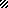 